SPAL. Revista de Prehistoria y Arqueología de la Universidad de Sevilla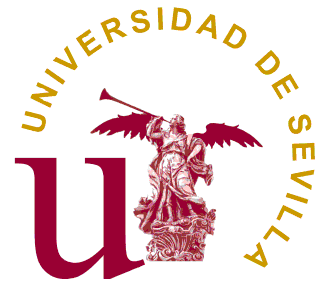 ISSN 1133-4525. Secretaría: Dpto. Prehistoria y Arqueología, Doña María de Padilla s/n. 41004. Sevilla (España) https://revistascientificas.us.es/index.php/spal/indexcorreo-e: spal@us.es  FORMULARIO 1Presentación del manuscrito y datos personales*Si fuera necesario, añádanse tantas fichas como sea preciso, hasta completar los datos de todos los autores, siguiendo este modelo.1. Datos básicos1. Datos básicosTítuloSección de la revistaNº de autoresAutor de correspondenciaCorreo-e de contactoTeléfono de contactoIdioma textoNº palabrasNº figurasNº tablasNº anexos2. Autoría*2. Autoría*Autor 1Filiación profesionalDirección profesional (institucional)Correo-e (institucional)ORCIDAutor 2Filiación profesionalDirección profesional (institucional)Correo-e (institucional)ORCIDAutor 3Filiación profesionalDirección profesional (institucional)Correo-e (institucional)ORCIDAutor 4Filiación profesionalDirección profesional (institucional)Correo-e (institucional)ORCIDAutor 5Filiación profesionalDirección profesional (institucional)Correo-e (institucional)ORCIDAutor 6Filiación profesionalDirección profesional (institucional)Correo-e (institucional)ORCIDAutor 7Filiación profesionalDirección profesional (institucional)Correo-e (institucional)ORCIDAutor 8Filiación profesionalDirección profesional (institucional)Correo-e (institucional)ORCIDAutor 9Filiación profesionalDirección profesional (institucional)Correo-e (institucional)ORCID3. Financiación y agradecimientos (este apartado será incluido en el trabajo publicado)4. Contribución a la autoría (este apartado será incluido en el trabajo publicado)En el caso de trabajos de autoría múltiple se debe reflejar la aportación de cada uno de los firmantes al artículo y a las investigaciones que lo soportan. Pueden servir de referencia los siguientes aspectos, si bien se pueden añadir otros que se consideren necesarios.a) Concepción y diseño      b) Análisis e interpretación de los datos      c) Redacción del borrador      d) Revisión crítica del artículo      e) Recogida de datos      f) Aprobación ﬁnal del artículo      g) Consejo estadístico      h) Obtención de ﬁnanciación      i) Apoyo administrativo, técnico o logístico      Otros: 5. Aportaciones del trabajo y justificación (breves líneas sobre originalidad y novedad del trabajo)6. Sugerencia de potenciales revisores y/o identificación de revisores no deseables (opcional)